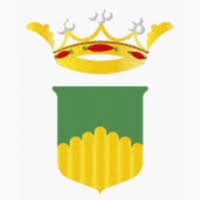 REGOLAMENTO DELLA CONSULTA COMUNALE PER LE ATTIVITÀ ECONOMICHE E PRODUTTIVE DEL COMUNE DI COSENZAINDICEArticolo 1Istituzione della ConsultaAi sensi e per gli effetti dell’art. 10, comma 2, dello Statuto Comunale, l’Amministrazione Comunale di Cosenza istituisce e riconosce la Consulta delle Attività Economiche e Produttive quale organismo interlocutore propositivo e consultivo, non vincolante per l’Amministrazione, sulle tematiche delle imprese economiche e produttive del territorio, nonché come centro di partecipazione, di aggregazione, di osservazione, di analisi e di confronto con le stesse, anche ai fini della promozione dello sviluppo economico del territorio secondo quanto disposto dall’art. 5 dello Statuto Comunale.Articolo 2Oggetto, finalità e funzioniLa Consulta delle Attività Economiche e Produttive del Comune di Cosenza ha lo scopo di proporre e attivare iniziative e progetti di sviluppo tra le attività economiche e produttive e l'Amministrazione Comunale attraverso una permanente analisi di osservazione e proposte in materia di:ascolto delle esigenze e dei bisogni delle categorie rappresentate;conoscenza e sviluppo delle politiche legate al commercio, all'artigianato, all’industria, all’agricoltura, al turismo e ai servizi;attivazione di iniziative inerenti beni, servizi, prodotti tipici locali, sostegno al commercio di prossimità e consultazione preliminare in occasione dell’organizzazione di fiere e grandi eventi;raccordo tra le varie associazioni di categoria e le istituzioni locali;conoscenza tra ente pubblico e mondo produttivo e di relazione tra le stesse attività economiche e produttive;ricerca di nuove soluzioni che possano essere di supporto alle attività commerciali, artigianali, industriali, agricole, turistiche e di servizi del territorio;proposte per la creazione di strumenti di semplificazione burocratica;promozione, ricercando anche finanziamenti, di progetti, ricerche, incontri, dibattiti ed iniziative attinenti ai rispettivi settori.Sono organi della Consulta:l'Assemblea;il Comitato Direttivo;il Presidente e il Vice Presidente.Articolo 3 OrganiPer la partecipazione alle sedute non è attribuito alcun gettone di presenza ai componenti degli organi della Consulta.La Giunta Comunale provvede con propria delibera a prendere atto della nomina del Comitato Direttivo, del Presidente e Vice Presidente.Articolo 4AssembleaL'Assemblea è costituita dai rappresentanti delle attività economico-produttive, in regola con la denuncia TARI, espressione di tutti i quartieri della città che manifestano la volontà di aderire alla Consulta. La prima seduta dell'Assemblea è validamente costituita con la presenza di almeno 75 membri ed è convocata dal Sindaco o dall'Assessore delegato, con avviso  pubblicato sul sito del Comune di Cosenza con un preavviso di almeno dieci giorni. Le successive assemblee saranno convocate dal Presidente o su richiesta di almeno un terzo dei suoi componenti, o su richiesta del Sindaco o dell'Assessore delegato.Articolo 5Comitato DirettivoIl Comitato Direttivo è l’organo di raccordo tra l’Assemblea e il Presidente.E’ costituito da 19 membri, oltre il Sindaco o l'Assessore delegato, senza  diritto di voto:15 rappresentanti per Centro cittadino suddivisi per le macro aree individuate in relazione alle zone rossa, verde, gialla e arancione, per come disciplinate nel piano generale della sosta.2 rappresentanti per Donnici, Sant’Ippolito e Borgo Partenope;1 rappresentante per il Centro Storico;1 rappresentante per gli ambulanti;6 rappresentanti per le associazioni di categoria su  eventuale indicazione da parte delle stesse; La designazione dei rappresentanti delle attività economiche e produttive avverrà durante la prima riunione dell'Assemblea, con votazione a scrutinio segreto, facendo riferimento ai candidati delle rispettive liste di appartenenza. Il Comitato Direttivo nella prima riunione di seduta elegge Presidente e Vice Presidente della Consulta.Le sedute del Comitato sono convocate dal Presidente e saranno validamente costituite con la presenza della maggioranza dei componenti. Qualora la seduta di Comitato Direttivo vada deserta in prima convocazione per mancanza del numero legale, in seconda convocazione la riunione si intenderà valida con qualsiasi numero di presenti.La convocazione del Comitato Direttivo può avvenire anche su richiesta sottoscritta da almeno la metà più uno dei suoi componenti.Le decisioni sono adottate con il voto favorevole della maggioranza dei presenti.Articolo 6Elezione del Comitato DirettivoL’elezione del Comitato direttivo avverrà durante la prima riunione dell’Assemblea, mediante le presentazioni delle liste elettorali.Le liste  saranno contrassegnate da un numero arabo progressivo a partire da1, e sono composte da massimo 19 componenti, rappresentando obbligatoriamente ogni zona per come suddivise nell’art. 5.Le liste devono riportare:- l’elenco dei candidati contrassegnati da un numero arabo progressivo indicante nome,     cognome, zona rappresentata, nome attività.- le elezioni avverranno a scrutinio segreto e ciascuno elettore potrà esprimere il proprio voto ad una sola lista, non sono previsti voti di preferenza a singoli candidati. Articolo 7Presidente e Vice PresidenteIl Presidente e il Vice Presidente sono eletti dal Comitato Direttivo. Il Presidente:Rappresenta la Consulta;Convoca e presiede l’Assemblea ed il Comitato Direttivo;Predispone l'ordine del giorno delle sedute dell'Assemblea e del Comitato Direttivo;Cura la tempestiva trasmissione al Comune delle proposte del Comitato DirettivoIl Presidente ed il Vice Presidente rimarranno in carica per tre anni, rinnovabili solo per un secondo mandato.Articolo 8 SedeLa Consulta ha sede presso il Palazzo di Città e si riunisce nei locali messi a disposizione dall'Amministrazione Comunale ovvero in altro luogo deciso dal Presidente e dal Direttivo a maggioranza dei suoi componenti.Articolo 9 DurataGli organismi della Consulta rimangono in carica per tre anni rinnovabili una sola volta per altri tre.Articolo 10Segretario verbalizzanteUn componente dell’Assemblea ed un componente del Comitato Direttivo, nominati di volta in volta Segretari, redigono il verbale delle riunioni rispettivamente dell’Assemblea, della Consulta e del Comitato Direttivo.I verbali, firmati dal Presidente e dal Segretario, sono approvati nella stessa seduta e vengono trasmessi alla Segreteria Generale e al Settore competente.Articolo11Modifiche del RegolamentoIl Comitato Direttivo può proporre all’Amministrazione Comunale modifiche al presente Regolamento con la maggioranza assoluta dei suoi componenti.Le proposte di modifica devono essere valutate dalla Commissione consiliare Attività produttive e sottoposte all'esame del Consiglio Comunale che avrà facoltà di approvare, respingere o emendare le proposte.Articolo12Entrata in vigoreIl presente Regolamento entra in vigore ad avvenuta esecutività della deliberazione di Consiglio di approvazione dello stesso.Art.1Istituzione della Consulta	pag.3Art.2Oggetto, finalità e funzioni	pag.3Art.3Organi	pag.3Art.4Assemblea	pag.4Art.5Comitato Direttivo	pag.4Art.6Elezione del Comitato Direttivo	pag.5Art.7Presidente e Vice Presidente	pag.5Art.8Sede	pag.5Art.9Durata	pag.5Art.10Segretario verbalizzante	pag.5Art.11Modifiche del regolamento	pag.6Art.12Entrata in vigore………………………………………………………pag.6